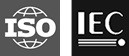 INTERNATIONAL ORGANISATION FOR STANDARDISATIONORGANISATION INTERNATIONALE DE NORMALISATIONISO/IEC JTC 1/SC 29/WG 11CODING OF MOVING PICTURES AND AUDIOISO/IEC JTC 1/SC 29/WG 11 N18548Gothenburg, SE – July 2019Complete list of all WG 11 standardsMPEG-1 ISO/IEC 11172 Coding of moving pictures and associated audio for digital storage media at up to about 1,5 Mbit/sPart 1 – SystemsPart 2 – VideoPart 3 – AudioPart 4 – Compliance testingPart 5 – Software simulationMPEG-2 ISO/IEC 13818 Generic coding of moving pictures and associated audio informationPart 1 – SystemsPart 2 – VideoPart 3 – AudioPart 4 – Coformance testingPart 5 – Software simulationPart 6 – Extensions for DSM-CCPart 7 – Advanced Audio Coding (AAC)Part 8 – VOIDPart 9 – Extension for real time interface for systems decodersPart 10 – Conformance extension - DSM-CCPart 11 – IPMP on MPEG-2 SystemsMPEG-4 ISO/IEC 14496 Coding of audio-visual objectsPart 1 – SystemsPart 2 – VisualPart 3 – AudioPart 4 – Conformance testingPart 5 – Reference softwarePart 6 – Delivery Multimedia Integration Framework (DMIF)Part 7 – Optimized reference software for coding of audio-visual objectsPart 8 – Carriage of ISO/IEC 14496 contents over IP networksPart 9 – Reference hardware descriptionPart 10 – Advanced Video CodingPart 11 – Scene description and application enginePart 12 – ISO base media file formatPart 13 – Intellectual Property Management and Protection (IPMP) extensionsPart 14 – MP4 file formatPart 15 – Carriage of NAL unit structured video in the ISOBMFFPart 16 – Animation Framework eXtension (AFX)Part 17 – Streaming text formatPart 18 – Font compression and streamingPart 19 – Synthesised texture streamPart 20 – Lightweight Application Scene Representation (LASeR) and Simple Aggregation Format (SAF)Part 21 – MPEG-J Graphics Framework eXtensions (GFX)Part 22 – Open Font FormatPart 23 – Symbolic Music RepresentationPart 24 – Audio and systems interactionPart 25 – 3D Graphics Compression ModelPart 26 – Audio conformancePart 27 – 3D Graphics conformancePart 28 – Composite font representationPart 29 – Web video codingPart 30 – Timed text and other visual overlays in ISO base media file formatPart 31 – Video coding for browsersPart 32 – Reference software and conformance for file formatsPart 33 – Internet Video CodingPart 34 – Registration AuthoritiesMPEG-7 ISO/IEC 15938 Multimedia content description interfacePart 1 – SystemsPart 2 – Description definition languagePart 3 – VisualPart 4 – AudioPart 5 – Multimedia description schemesPart 6 – Reference softwarePart 7 – Conformance testingPart 8 – Extraction and use of MPEG-7 descriptionsPart 9 – Profiles and levelsPart 10 – Schema definitionPart 11 – MPEG-7 profile schemasPart 12 – Query formatPart 13 – Compact descriptors for visual searchPart 14 – Reference software, conformance and usage guidelines for CDVSPart 15 – Compact descriptors for video analysisPart 16 – Conformance and Reference Software for Compact Descriptors for Video AnalysisPart 17 – Compression of neural networks for multimedia content description and analysisMPEG-21 ISO/IEC 21000 Multimedia FrameworkPart 1 – Vision, Technologies and StrategyPart 2 – Digital Item DeclarationPart 3 – Digital Item IdentificationPart 4 – Intellectual Property Management and Protection ComponentsPart 5 – Rights Expression LanguagePart 6 – Rights Data DictionaryPart 7 – Digital Item AdaptationPart 8 – Reference SoftwarePart 9 – File FormatPart 10 – Digital Item ProcessingPart 11 – Evaluation Methods for Persistent Association TechnologiesPart 12 – Test Bed for MPEG-21 Resource DeliveryPart 13 – VOIDPart 14 – Conformance TestingPart 15 – Event ReportingPart 16 – Binary FormatPart 17 – Fragment Identification of MPEG ResourcesPart 18 – Digital Item StreamingPart 19 – Media Value Chain OntologyPart 20 – Contract Expression LanguagePart 21 – Media Contract OntologyPart 22 – User DescriptionMPEG-A ISO/IEC 23000 Multimedia Application FormatsPart 1 – Purpose for multimedia application formatsPart 2 – MPEG music player application formatPart 3 – MPEG photo player application formatPart 4 – Musical slide show application formatPart 5 – Media streaming application formatPart 6 – Professional archival application formatPart 7 – Open access application formatPart 8 – Portable video application formatPart 9 – Digital Multimedia Broadcasting application formatPart 10 – Surveillance application formatPart 11 – Stereoscopic video application formatPart 12 – Interactive music application formatPart 13 – Augmented reality application formatPart 14 – VOIDPart 15 – Multimedia Preservation Application FormatPart 16 – Publish/Subscribe Application FormatPart 17 – Multisensorial Media Application FormatPart 18 – Media Linking Application FormatPart 19 – Common Media Application FormatPart 20 – VOIDPart 21 – Visual Identity Application Format Part 22 – Multi-Image Application FormatMPEG-B ISO/IEC 23001 MPEG systems technologiesPart 1 – Binary MPEG format for XMLPart 2 – Fragment Request UnitsPart 3 – XML IPMP messagesPart 4 – Codec configuration representationPart 5 – Bitstream Syntax Description Language (BSDL)Part 6 – VOIDPart 7 – Common encryption format for ISO base media file format filesPart 8 – VOIDPart 9 – Common Encryption for MPEG-2 Transport StreamsPart 10 – Carriage of Timed Metadata Metrics of Media in ISO Base Media File FormatPart 11 – Green metadataPart 12 – Sample VariantsPart 13 – Media OrchestrationPart 14 – Partial File FormatPart 15 – Carriage of Web Resource in ISOBMFFPart 16 – Derived visual tracks in the ISO base media file formatMPEG-C ISO/IEC 23002 MPEG video technologiesPart 1 – Accuracy requirements for implementation of integer-output 8x8 inverse discrete cosine transformPart 2 – Fixed-point 8x8 inverse discrete cosine transform and discrete cosine transformPart 3 – Representation of auxiliary video streams and supplemental informationPart 4 – Media tool libraryPart 5 – Reconfigurable media coding conformance and reference softwarePart 6 – Tools for reconfigurable media coding implementationsMPEG-D ISO/IEC 23003 MPEG audio technologiesPart 1 – MPEG SurroundPart 2 – Spatial Audio Object Coding (SAOC)Part 3 – Unified speech and audio codingPart 4 – Dynamic Range ControlPart 5 – Uncompressed Audio in MP4 FFMPEG-E ISO/IEC 23004 Multimedia MiddlewarePart 1 – ArchitecturePart 2 – Multimedia application programming interface (API)Part 3 – Component modelPart 4 – Resource and quality managementPart 5 – Component downloadPart 6 – Fault managementPart 7 – System integrity managementPart 8 – Reference softwareMPEG-V ISO/IEC 23005 Media context and controlPart 1 – ArchitecturePart 2 – Control informationPart 3 – Sensory informationPart 4 – Virtual world object characteristicsPart 5 – Data formats for interaction devicesPart 6 – Common types and toolsPart 7 – Conformance and reference softwareMPEG-M ISO/IEC 23006 Multimedia service platform technologiesPart 1 – ArchitecturePart 2 – MPEG extensible middleware (MXM) APIPart 3 – Conformance and reference softwarePart 4 – Elementary servicesPart 5 – Service aggregationMPEG-U ISO/IEC 23007 Rich media user interfacesPart 1 – WidgetsPart 2 – Additional gestures and multimodal interactionPart 3 – Conformance and reference softwareMPEG-H ISO/IEC 23008 High efficiency coding and media delivery in heterogeneous environmentsPart 1 – MPEG Media Transport (MMT)Part 2 – High Efficiency Video CodingPart 3 – 3D AudioPart 4 – MMT Reference SoftwarePart 5 – HEVC Reference SoftwarePart 6 – 3D Audio Reference SoftwarePart 7 – MMT Conformance TestingPart 8 – HEVC Conformance TestingPart 9 – 3D Audio Conformance TestingPart 10 – MPEG Media Transport Forward Error Correction (FEC) codesPart 11 – MPEG Composition InformationPart 12 – Image file formatPart 13 – MMT Implementation guidelinesPart 14 – Conversion and coding practices for HDR/WCG videoPart 15 – Signalling, backward compatibility and display adaptation for HDR/WCG videoMPEG-DASH ISO/IEC 23009 Dynamic adaptive streaming over HTTP (DASH)Part 1 – Media presentation description and segment formats Part 2 – Conformance and reference softwarePart 3 – Implementation guidelinesPart 4 – Segment encryption and authentication specifies encryption and authentication of DASH segments that is independent of the media format Part 5 – Server and Network Assisted DASHPart 6 – DASH with Server Push and WebSocketsPart 7 – Delivery of CMAF content with DASHPart 8 – Session based DASH operationMPEG-I ISO/IEC 23090 Coded representation of immersive mediaPart 1 – Immersive Media ArchitecturesPart 2 – Omnidirectional MediA Format Part 3 – Versatile Video CodingPart 4 – Immersive Audio CodingPart 5 – Video-based Point Cloud CompressionPart 6 – Immersive Media MetricsPart 7 – Immersive Media MetadataPart 8 – Network-Based Media ProcessingPart 9 – Geometry-based Point Cloud CompressionPart 10 – Carriage of Point Cloud DataPart 11 – Implementation Guidelines for Network-based Media ProcessingPart 12 – Immersive videoMPEG-CICP ISO/IEC 23091 Coding-Independent Code-PointsPart 1 – SystemsPart 2 – VideoPart 3 – AudioPart 4 – Usage of video signal type code pointsMPEG-G ISO/IEC 23092 Genomic Information RepresentationPart 1 – Transport and Storage of Genomic InformationPart 2 – Genomic Information RepresentationPart 3 – Genomic information metadata and application programming interfaces (APIs)Part 4 – Reference SoftwarePart 5 – ConformancePart 6 – Genomic Annotation RepresentationMPEG-IoMT ISO/IEC 23093 Internet of Media ThingsPart 1 – IoMT ArchitecturePart 2 – IoMT Discovery and Communication APIPart 3 – IoMT Media Data Formats and APIPart 4 – Reference Software and ConformanceMPEG-5 ISO/IEC 23094 General Video CodingPart 1 – Essential Video CodingPart 2 – Low Complexity Video Coding EnhancementsExplorationsPart 28 – In advance signalling of MPEG containers contentPart 32 – Data CompressionPart 33 – MPEG-21 Based Smart ContractsDocument type: Approved WG 11 documentTitle: WG 11 standardsStatus:ApprovedDate of document:2019-07-12Source: WG 11Expected action:No. of pages: Email of convenor: leonardo@chiariglione.org Committee URL: mpeg.chiariglione.orgSource:Leonardo Chiariglione Title:Complete list of all MPEG standards 